This form must be sent by e-mail to: comite.endurance@fia.com Applicant Team					    ManufacturerCar categories and/or groupsLM P1  	LM P2 	LM GTE Pro 	 LM GTE Am  Model of the car concerned by the applicationHomologation number (if applicable) Purpose of the requestRegulations concerned Description of the technical item that is the subject of the request (skip if not applicable)Illustration of the request (skip if not applicable)Reference / Mission concerned (to be completed by the Committee)Article: ………………… 	2015 FIA World Endurance Championship Sporting Regulations	2015 Technical Regulations for Prototypes LMP1	2015 Technical Regulations for Prototypes LMP2	2015 Technical Regulations for Le Mans Grand Touring Cars - LM GTE Pro & LM GTE Am	Internal Regulations of the FIA Endurance CommissionDecision of the Endurance Committee (to be completed by the Committee)Period of validity/application of the decisionThis decision comes into effect: with immediate application from:  from the following event : And is applicable: until further notice for the above-mentioned event(s) onlyThe Endurance Committee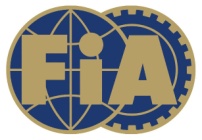 ENDURANCE COMMITTEEREQUEST FORM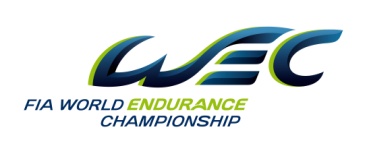 REQUEST NUMBER(to be completed by the Committee)Manufacturer or Competitor (licence name):First name & name of the applicant:Title of the applicant  (position/function):Email address of the applicant:Date of the request:…/…/2015Year: 	FIA World Endurance Championship Sporting Regulations	Technical Regulations for Prototypes LMP1	Technical Regulations for Prototypes LMP2	Technical Regulations for Le Mans Grand Touring Cars - LM GTE Pro & LM GTE Am	Other: …………………………………………………….Article: Photos or drawingsAccepted../…/2015Suspended../…/2015Refused../…/2015Accepted with conditions../…/2015Condition(s) fulfilled on: Condition(s) fulfilled on: Comments:Date: ../.../2015Any decision taken by the Endurance Committee is not subject to appeal.